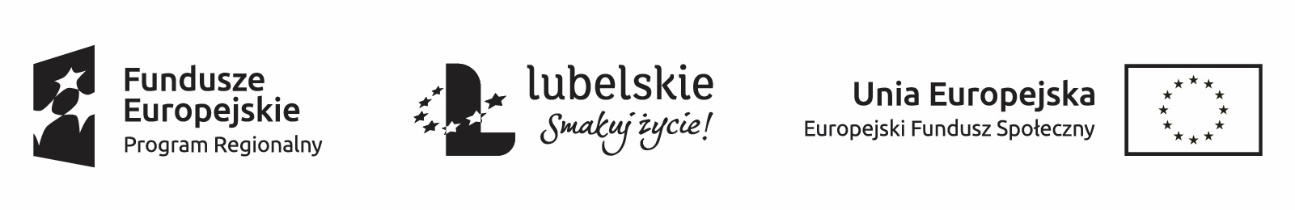 FORMULARZ OFERTYna dostawę pomocy dydaktycznych dla Technikum Informatycznego i Technikum Pojazdów Samochodowych w Zespole Szkół  im. Stanisława Staszica w Parczewie.Projekt pn. „Dobre wykształcenie - Lepsza Praca II edycja” realizowany jest w ramach Regionalnego Programu Operacyjnego Województwa Lubelskiego na lata 2014-2020,Oś priorytetowa: 12 Edukacja, kwalifikacje i kompetencje,Działanie: 12.4 Kształcenie zawodowe.________________________________________________________________________________________ nazwa Wykonawcy________________________________________________________________________________________adres________________________________________________________________________________________REGON, NIP________________________________________________________________________________________osoba reprezentująca Wykonawcę, telefon, adres e-maliW odpowiedzi na zapytanie ofertowe oferujemy wykonanie przedmiotu zamówienia o parametrach wskazanych w Wycenie do oferty (zał. 1B) za:wyliczoną na podstawie kalkulacji szczegółowej w Wycenie do oferty (zał. 1B).Termin dostawy: □ do 14 dni				□ do 7 dni      Należy zaznaczyć znakiem X właściwe pole.Ponadto oświadczamy, że: Zapoznaliśmy się z zapytaniem ofertowym i uznajemy się za związanych określonymi 
w nim zasadami postępowania oraz, że nie wnosimy do niego zastrzeżeń. Zakres oferowanej dostawy jest zgodny z zakresem objętym zapytaniem ofertowym, oferowany asortyment jest fabrycznie nowy.Uważamy się za związanych niniejszą ofertą na czas wskazany w zapytaniu ofertowym. Projekt umowy stanowiący załącznik do zapytania ofertowego został przez nas zaakceptowany i zobowiązujemy się w przypadku wybrania naszej oferty do zawarcia umowy na wyżej wymienionych warunkach w miejscu i terminie wyznaczonym przez Zamawiającego.*Nazwa podwykonawcy, któremu Wykonawca zamierza powierzyć wykonanie części / całości** przedmiotu zamówienia:  * Wypełnić jeżeli Wykonawca zamierza powierzyć wykonanie zamówienia podwykonawcom ** niepotrzebne skreślić 6.  Załącznikami do niniejszej oferty są:Wycena do ofertyOświadczenie o braku powiązań z Zamawiającym________________________________________________________________________________________________________, dnia ________________________________________________________________podpis osoby uprawnionej do składania oświadczeń woliw imieniu WykonawcyCena nettoVAT w złCena bruttoLpNazwa podwykonawcyZakres rzeczowy